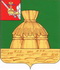 АДМИНИСТРАЦИЯ НИКОЛЬСКОГО МУНИЦИПАЛЬНОГО РАЙОНАПОСТАНОВЛЕНИЕ___  сентября  2022  года		                                                                 № г. Никольск«Об утверждении Положения о местной системе оповещения населения Никольскогомуниципального района об угрозе возникновения или возникновении чрезвычайныхситуаций природного и техногенного характера, возникающих в том числе при военных конфликтахили вследствие этих конфликтов»	В  соответствие  с  Федеральными  законами  от  21  декабря  1994 года   № 68-ФЗ «О защите населения и территорий от чрезвычайных ситуаций природного и техногенного характера», от 12 февраля 1998 года № 28-ФЗ «О гражданской обороне», постановлением Правительства Российской Федерации № 794 от 30 декабря 2003 года «О единой государственной системе предупреждения и ликвидации чрезвычайных ситуаций», совместными приказами Министерства Российской Федерации по делам гражданской обороны, чрезвычайным ситуациям и ликвидации последствий стихийных бедствий, Министерства цифрового развития, связи и массовых коммуникаций Российской Федерации от 31 июля 2020 года № 578/365 «Об утверждении Положения о системах оповещения населения» и № 579/366 «Об утверждении Положения об организации эксплуатационно-технического обслуживания систем оповещения населения», постановлением Правительства Вологодской области от 17 июня 2013 года № 614 «О поддержании в состоянии постоянной готовности к использованию системы оповещения и информирования населения Вологодской области об угрозе возникновения или возникновении чрезвычайных ситуаций природного и техногенного характера, а также об опасностях, возникающих при военных конфликтах или вследствие этих конфликтов», администрация Никольского муниципального района,ПОСТАНОВЛЯЕТ:1.	Утвердить прилагаемые:•	положение о местной системе оповещения населения Никольского муниципального района об угрозе возникновения или возникновении чрезвычайных ситуаций природного и техногенного характера, возникающих в том числе при военных конфликтах или вследствие этих конфликтов (приложение № 1);•	тексты экстренных речевых сообщений по оповещению населения Никольского муниципального района при угрозе или возникновении чрезвычайных ситуаций мирного и военного времени (приложение № 2);•	перечень маршрутов движения автомобилей, оборудованных громкоговорящими устройствами, для выполнения мероприятий по оповещению населения Никольского муниципального района при угрозе или возникновении чрезвычайных ситуаций или доведению сигналов оповещения ГО (приложение 3);•	акт по результатам оценки технического состояния средств оповещения МСОН Никольского муниципального района с образцом (вариантом) его заполнения (приложение №4).2.	Поручить отделу по вопросам безопасности, гражданской обороны и чрезвычайным ситуациям, мобилизационной работе и защите государственной тайны администрации Никольского муниципального района в срок до 30.09.2022 года разработать и согласовать План совершенствования МСОН Никольского района на 2023 – 2026 годы».3.	Рекомендовать отделу МВД России по Никольскому  району: •	иметь в автомобилях ОМВД, оборудованных сигнально-громкоговорящими устройствами (СГУ), необходимое количество экземпляров текстов речевых сообщений по оповещению населения района при угрозе или возникновении чрезвычайных ситуаций или доведению сигналов оповещения ГО;•	инструктировать личный состав, заступающий на дежурство, о закрепленном за ним маршруте оповещения и порядке оповещения населения района при угрозе или возникновении чрезвычайных ситуаций в соответствии с текстами речевых сообщений; •	проводить практические тренировки личного состава ОМВД по действиям на утвержденных данным постановлением маршрутах оповещения с передачей всех типов сообщений в ходе плановых учений по подготовке к паводковому и пожароопасному периодам, а также Всероссийской штабной тренировке по гражданской обороне.4.	Рекомендовать главам сельских поселений Никольского муниципального района, МО г. Никольск, получив информацию от оперативного дежурного ЕДДС района, обеспечить своевременное оповещение и информирование населения об угрозе возникновения или возникновении чрезвычайных ситуаций природного и техногенного характера, возникающих в том числе при военных конфликтах или вследствие этих конфликтов по телефону и/или путем подворового обхода жителей населенных пунктов поселений.5.	Настоящее постановление вступает в силу со дня его опубликования и подлежит размещению в районной газете «Авангард». 6.	Контроль за выполнением постановления оставляю за собой.Руководитель администрации Никольского муниципального района                                                                   А.Н. Баданина  Положениео местной системе оповещения населения Никольского муниципального района (далее по тексту - МСОН)Общие положенияНастоящее Положение определяет состав, предназначение и порядок использования МСОН Никольского муниципального района об опасностях, возникающих при военных конфликтах или вследствие этих конфликтов, а также при чрезвычайных ситуациях муниципального и локального характера, а также мероприятия по ее совершенствованию и поддержанию в постоянной готовности.МСОН является составной частью региональной автоматизированной системы централизованного оповещения (далее – РАСЦО) населения Вологодской области, представляющей собой организационно-техническое объединение сил, средств связи и оповещения, сетей вещания, каналов сети связи общего пользования, обеспечивающих доведение сигналов оповещения и экстренной информации до органов управления, сил и средств гражданской обороны, Вологодской территориальной подсистемы единой государственной системы предупреждения и ликвидации чрезвычайных ситуаций (далее – ТП РСЧС) и населения Никольского муниципального района. РАСЦО области имеет три уровня управления оповещением и включает:на региональном уровне – пункты управления оповещением (центры оповещения) области, специальную аппаратуру для ввода сигналов оповещения и речевой информации в программы цифрового телевидения и радиовещания на Вологодском ОРТПЦ и ГТРК-Вологда, каналы управления и передачи данных, обеспечивающие защиту информации не ниже 2 класса защищенности и стандартные устройства сопряжения с системами оповещения муниципального и объектового уровня;на муниципальном уровне - местные системы оповещения населения муниципальных образований области (далее - МСОН) и комплексные системы экстренного оповещения населения (далее – КСЭОН) в городских округах Вологда и Череповец и г.Великий Устюг;на объектовом уровне - локальные системы оповещения (далее – ЛСО) в районах размещения опасных производственных объектов I и II классов опасности, гидротехнических сооружений чрезвычайно высокой и высокой опасности (далее - ОПО) на территории области.Строительство МСОН Никольского муниципального района запланировано в 2023 году в соответствии с рабочей документацией 42.17-ТХ-17 «Корректировка проекта № РМВИ1274 «Реконструкция ТАСЦО «Маяк» Вологодской области» на базе комплекса программно-аппаратных средств оповещения (далее – КПАСО) «Марс-Арсенал» в составе:В дальнейшем наращивание возможностей МСОН по охвату сиренно-речевым оповещением населения района до 75% планируется путем планомерного монтажа дополнительных акустических систем уличного исполнения БАО-300 в следующих сельских поселениях района: Завражском, Аргуновском, Кемском,, Зеленцовском, Никольском, Краснополянском.Действие настоящего постановления распространяются на правоотношения, возникающие после ввода в эксплуатацию КПАСО «Марс-Арсенал».II. Основные понятия и термины.Оповещение населения о чрезвычайных ситуациях – это доведение до населения сигналов оповещения и экстренной информации об опасностях, возникающих при угрозе возникновения или возникновении чрезвычайных ситуаций природного и техногенного характера, а также при ведении военных действий или вследствие этих действий, о правилах поведения населения и необходимости проведения мероприятий по защите.Информирование населения о чрезвычайных ситуациях – это доведение до населения через средства массовой информации и по иным каналам информации о прогнозируемых и возникших чрезвычайных ситуациях, принимаемых мерах по обеспечению безопасности населения и территорий, приемах и способах защиты, а также проведение пропаганды знаний в области ГО, защиты населения и территорий от чрезвычайных ситуаций, в том числе обеспечения безопасности людей на водных объектах и обеспечения пожарной безопасности.Сигнал оповещения является командой для проведения мероприятий по гражданской обороне и защите населения от чрезвычайных ситуаций природного и техногенного характера органами управления и силами гражданской обороны и территориальной подсистемы единой государственной системы предупреждения и ликвидации чрезвычайных ситуаций, а также для применения населением средств и способов защиты.Экстренная информация о фактических и прогнозируемых опасных природных явлениях и техногенных процессах, загрязнении окружающей среды, заболеваниях, которые могут угрожать жизни или здоровью граждан, а также правилах поведения и способах защиты незамедлительно передается по системе оповещения населения.Комплексная система экстренного оповещения населения об угрозе возникновения или о возникновении чрезвычайных ситуаций – это элемент системы оповещения населения о чрезвычайных ситуациях, представляющий собой комплекс программно-технических средств систем оповещения и мониторинга опасных природных явлений и техногенных процессов, обеспечивающий доведение сигналов оповещения и экстренной информации до органов управления единой государственной системы предупреждения и ликвидации чрезвычайных ситуаций и до населения в автоматическом и (или) автоматизированном режимах.Зона экстренного оповещения населения – это территория, подверженная риску возникновения быстроразвивающихся опасных природных явлений и техногенных процессов, представляющих непосредственную угрозу жизни и здоровью находящихся на ней людей.Специализированные технические средства оповещения и информирования населения в местах массового пребывания людей – это специально созданные технические устройства, осуществляющие прием, обработку и передачу аудио- и (или) аудиовизуальных, а также иных сообщений об угрозе возникновения, о возникновении чрезвычайных ситуаций и правилах поведения населения.Программно-техническое сопряжение систем оповещения населения достигается организацией единого протокола обмена информацией путем установки в нижнем звене управления оповещением стандартного устройства сопряжения из состава комплекса технических средств оповещения верхнего звена управления.Предназначение и основные задачи муниципальной МСОНМуниципальная МСОН предназначена для обеспечения своевременного доведения информации и сигналов оповещения гражданской обороны до органов управления, сил и средств гражданской обороны района, районного звена областной подсистемы РСЧС и населения Никольского муниципального района об опасностях, возникающих при военных конфликтах или вследствие этих конфликтов, а также при чрезвычайных ситуациях природного и техногенного характера.МСОН строится на базе единой дежурно-диспетчерской службы Никольского муниципального района (далее – ЕДДС) с задействованием внутрирайонной сети связи и передачи данных Вологодского филиала ПАО «Ростелеком» и должна обеспечивать:программное и техническое сопряжение с РАСЦО области и ЛСО ОПО (при наличии);принудительное переключение студий кабельного ТВ и/или эфирного радиовещания (при наличии) для передачи экстренного речевого сообщения;централизованное управление электросиренами и внешними акустическими системами речевого оповещения населения.Основной задачей муниципальной системы оповещения является обеспечение доведения сигналов оповещения и экстренной информации до:руководящего состава гражданской обороны района и районного звена ОП РСЧС на территории района;специально подготовленных сил и средств, предназначенных и выделяемых (привлекаемых) для предупреждения и ликвидации чрезвычайных ситуаций, сил и средств гражданской обороны на территории Никольского муниципального района;дежурно-диспетчерских служб организаций, эксплуатирующих потенциально опасные производственные объекты (далее – ДДС ОПО);населения, проживающего на территории Никольского муниципального района.В зависимости от конкретной обстановки в МСОН возможны следующие варианты оповещения: только руководящего состава гражданской обороны Никольского муниципального района; руководящего состава гражданской обороны   муниципального района совместно с населением райцентра и сельских поселений. До населенных пунктов, не охваченных МСОН, сигналы оповещения и экстренная информация доводятся ОД ЕДДС главам сельских поселений по телефону, а до населения - с помощью автотранспорта ОМВД, оборудованного СГУ на маршрутах оповещения, и/или подворовым обходом.Порядок использования муниципальной МСОН Право принятия решения на задействование МСОН для оповещения населения Никольского муниципального района об угрозе чрезвычайных ситуаций предоставлено руководителю администрации Никольского муниципального района, либо должностному лицу, исполняющему его обязанности.Распоряжение на использование муниципальной системы оповещения отдается руководителем администрации Никольского муниципального района.Оповещение населения Никольского муниципального района об угрозе возникновения чрезвычайной ситуации осуществляется ЕДДС района согласно схемы оповещения от имени руководителя администрации Никольского муниципального района.Непосредственные работы по задействованию МСОН осуществляются диспетчерами (дежурными) ЕДДС Никольского муниципального района, ДДС опасных производственных объектов, операторами связи и студиями телерадиовещания (при наличии таковых), подключенными к МСОН.Основной способ оповещения, используемый в РАСЦО области -передача сигналов оповещения ГО и экстренной информации о ЧС с пунктов управления РАСЦО по сетям связи для распространения программ телевизионного вещания и радиовещания, через радиовещательные и телевизионные передающие станции ФГУП «РТРС» Вологодский ОРТПЦ с перерывом вещательных программ для оповещения и информирования населения об опасностях, возникающих при военных конфликтах или вследствие этих конфликтов, а также при чрезвычайных ситуациях природного или техногенного характера.            Основной способ оповещения, используемый в МСОН района – передача экстренной информации о ЧС и содержания сигналов оповещения гражданской обороны по сети внешних акустических устройств БАО-600 (БАО-300), установленных в районном центре и сельских поселениях, а также через местные УКВ-ЧМ радиовещательные станции (при их наличии). При этом передача речевой информации осуществляется уполномоченными на это должностными лицами района или диспетчерами ЕДДС района длительностью не более 5 минут (в том числе с перерывом программ вещания). Допускается трехкратное повторение передачи речевой информацииДля привлечения внимания населения перед передачей речевого сообщения включаются электросирены и другие сигнальные средства, что означает передачу предупредительного сигнала «Внимание всем!», по которому население обязано включить радиоприемники и телевизоры для прослушивания экстренного сообщения.Передача сигналов оповещения и экстренной информации в МСОН может осуществляться как в автоматизированном, так и в неавтоматизированном режиме.Основным режимом передачи сигналов оповещения и экстренной информации является автоматизированный режим, который обеспечивает циркулярное, групповое или выборочное доведение сигналов оповещения и экстренной информации до органов управления, сил и средств гражданской обороны Никольского муниципального района, районного звена РСЧС и населения  муниципального района.В неавтоматизированном режиме доведение сигналов оповещения и экстренной информации до органов управления, сил и средств гражданской обороны Никольского муниципального района, районного звена РСЧС и населения Никольского муниципального района, осуществляется избирательно, выборочным подключением объектов оповещения:оповещение должностных лиц и организаций выборочно по заранее созданным электронным спискам;включение режима сирены и передача экстренного речевого сообщения на акустическую установку БАО-600(300) конкретного сельского поселения.ЕДДС района, отдел по мобилизационной подготовке и делам ГОЧС администрации района, организации связи, операторы связи и организации телерадиовещания, задействованные в МСОН, проводят комплекс организационно-технических мероприятий по исключению несанкционированного задействования системы оповещения. О случаях несанкционированного задействования оборудования МСОН и входящих в нее ЛСО организации, эксплуатирующие потенциально опасные объекты, организации связи и телерадиовещания немедленно извещают диспетчера ЕДДС района, который в свою очередь немедленно докладывает об этом на пункт управления РАСЦО области (в оперативно-дежурную службу ЦУКС области).V.  Порядок совершенствования и поддержания в готовности системы оповещения1. Готовность МСОН к использованию по предназначению достигается:наличием актуализированного Положения о муниципальной МСОН;наличием подготовленного дежурного персонала ЕДДС, ответственного за запуск системы оповещения; заблаговременной подготовкой и закладкой в телекоммуникационный сервер АПУ МСОН аудиофайлов речевых сообщений о возможных (прогнозируемых) ЧС мирного и военного времени, содержания сигналов ГО и электронных списков оповещения руководящего состава района с соответствующими аудиосообщениями;наличием, исправностью и соответствием проектно-сметной документации на систему оповещения населения технических средств оповещения;наличием собственного технического обслуживающего персонала, либо сторонней организации на договорной основе, отвечающим за поддержание в готовности технических средств оповещения, их своевременным эксплуатационно-техническим обслуживанием и ремонтом (заменой);наличием и готовностью к использованию резервов средств оповещения;готовностью сетей связи операторов связи, студий вещания и редакций СМИ к обеспечению передачи сигналов оповещения и (или) экстренной информации;регулярным проведением проверок готовности систем оповещения населения;своевременным проведением мероприятий по реконструкции (модернизации) и совершенствованию муниципальной МСОН.2.  С целью контроля за поддержанием в готовности МСОН организуются и проводятся следующие мероприятия:1) ежедневные технические проверки готовности к задействованию муниципальной МСОН и/или КСЭОН, проводимые с ЕДДС без включения оконечных средств оповещения и замещения сигналов телеканалов (радиоканалов) вещателей;2) ежедневные технические проверки готовности РАСЦО к задействованию МСОН района без включения оконечных средств оповещения МСОН, проводимые с центров оповещения РАСЦО области;3) технические проверки готовности оборудования МСОН и линий управления ТСО к задействованию с кратковременной сработкой оконечных средств оповещения населения, проводимые с ЕДДС по плану администрации муниципального района;4) комплексные проверки готовности РАСЦО области с включением оконечных средств оповещения муниципальной МСОН и доведением проверочных сигналов и информации до руководящего состава и населения района;5) эксплуатационно-техническое обслуживание технических средств оповещения (далее – ТСО) МСОН.3.  Перед проведением всех проверок в обязательном порядке проводится комплекс организационно-технических мероприятий с целью исключения несанкционированного запуска систем оповещения населения.Перерыв вещательных программ при выступлении высших должностных лиц страны, передаче сообщений о важных государственных событиях, экстренных сообщениях в области защиты населения и территорий от чрезвычайных ситуаций природного и техногенного характера в ходе проведения проверок систем оповещения населения не допускается.4. Эксплуатационно-техническое обслуживание оборудования МСОН проводится подготовленными специалистами штатных подразделений органов,  уполномоченных по делам ГОЧС, созданных при мэриях городских округов. В муниципальных районах области организуется, как правило, техническое обслуживание оборудования МСОН на договорной основе с профильными организациями.5.  Совершенствование показателей МСОН по оповещению населения достигается:изучением оборудования комплексов оповещения, рекомендованных МЧС России, и правильным выбором технической основы для совершенствования МСОН;своевременным определением источников финансирования мероприятий по наращиванию возможностей действующей МСОН по охвату всего населения муниципального района сиренно-речевым оповещением;разработкой технического задания на разработку проектно-сметной документации на реконструкцию (строительство, совершенствование) МСОН и согласованием его в Главном управлении МЧС России по Вологодской области;своевременным проведением конкурсных процедур и разработкой проектно-сметной документации на реконструкцию (строительство, совершенствование) МСОН;разработкой и утверждением Плана совершенствования (по годам строительства, реконструкции, модернизации) МСОН с указаний сроков выполнения мероприятий, объемов финансирования и ответственных исполнителей;своевременной ежегодной организацией строительно-монтажных и пусконаладочных работ по совершенствованию (строительству, реконструкции) МСОН.6. В целях реализации полномочий администрации Никольского муниципального района по оповещению населения проводятся следующие мероприятия:планирование и проведение совместно с организациями связи, операторами связи и организациями телерадиовещания, действующими на территории муниципального образования, технических проверок муниципальных МСОН и КСЭОН;поддержание в постоянной готовности технических средств оповещения системы оповещения населения и заключение договоров на эксплуатационно-техническое обслуживание оборудования МСОН (КСЭОН); проведение ежедневных технических проверок готовности оборудования ПУ и оконечных устройств оповещения МСОН (КСЭОН) и линий управления ими;разработка текстов речевых сообщений для оповещения и информирования населения и организация их записи на носители информации на пульте управления МСОН на ЕДДС муниципального образования;обеспечение на договорной основе установки на объектах телерадиовещания специальной аппаратуры для ввода сигналов оповещения и речевой информации в программы вещания в соответствии с действующим законодательством;подготовка оперативных дежурных (диспетчеров) к действиям по передаче сигналов оповещения и речевой информации при угрозе возникновения и возникновении чрезвычайных ситуаций и при военных конфликтах;разработка совместно с организациями связи и телерадиовещания, а также редакциями местных СМИ инструкций по передаче сигналов оповещения и экстренных сообщений населению муниципального образования;своевременное оповещение и информирование населения об угрозе возникновения или о возникновении чрезвычайных ситуаций муниципального и межмуниципального характера, а также об опасностях, возникающих при военных конфликтах или вследствие этих конфликтов;выдача технических условий для подключения ЛСО опасных производственных объектов, строящимся (построенных) на оборудовании других производителей, к муниципальной МСОН и контролируют своевременное завершение работ по сопряжению руководством эксплуатирующих ОПО организаций (при наличии таковых).В целях обеспечения устойчивого функционирования МСОН при ее создании (реконструкции, модернизации) предусматриваются:доведение сигналов оповещения и экстренной информации с нескольких территориально разнесенных пунктов управления;использование мобильных пультов управления;создание запасов стационарных и мобильных технических средств оповещения. VI Организация и проведение проверок системы оповещения населенияТехнические проверки готовности к задействованию муниципальной МСОН и/или КСЭОН проводятся ежедневно без включения оконечных средств оповещения и замещения сигналов телеканалов (радиоканалов) вещателей оперативным дежурным (дежурным диспетчером) ЕДДС Никольского района перед заступлением на дежурство. При этом в ходе технической проверки проверяется работоспособность оконечных средств оповещения МСОН и линий управления ими путем удаленного мониторинга их состояния, о чем делается соответствующая запись в журнале приема и сдачи дежурства.Технические проверки готовности оборудования МСОН и линий управления ТСО к задействованию с кратковременной сработкой оконечных средств оповещения населения, проводятся ежегодно по плану администрации муниципального района, как правило, накануне проведения комплексной проверки готовности РАСЦО области с целью:определения готовности технических средств оповещения МСОН к использованию по назначению;оценки организации и качества выполнения эксплуатационно-технического обслуживания, в том числе ремонта, технических средств оповещения;своевременного принятия мер по устранению выявленных недостатков в техническом состоянии оборудования МСОН и линий управления оконечными устройствами МСОН.     Технические проверки готовности МСОН проводятся комиссионно штабом службы оповещения и связи ГО муниципального образования с привлечением представителей обслуживающей МСОН организации и ЛТУ ПАО «Ростелеком». По результатам проведения технической проверки составляется акт оценки состояния МСОН (по форме приложения № 4 к постановлению Администрации …………..).                 Акт утверждается руководителем администрации муниципального района и представляется для обобщения в штаб службы ГО оповещения Вологодской области.Комплексные проверки готовности региональной и входящих в нее муниципальных систем оповещения населения и КСЭОН проводятся два раза в год комиссией в составе представителей постоянно действующих органов управления РСЧС и органов повседневного управления РСЧС регионального и муниципального уровней, а также операторов связи, организаций, осуществляющих телерадиовещание на территории области в дневное время в первую среду марта и октября текущего года.                  При этом планом проведения комплексной проверки готовности РАСЦО области предусмотрены 2 этапа: - на первом этапе проводится запуск сирен, перехват каналов цифрового телерадиовещания и передача речевого сообщения о технической проверке системы по сети ВАУ муниципальных образований с основного и запасного ПУ РАСЦО в циркулярном режиме, - на втором этапе (в строгом соответствии с выделенным областным планом временным интервалом) проводится комплексная проверка готовности МСОН запуском с ЕДДС по планам муниципальных образований, которая включает:включение электромеханических сирен С-40 и электронных сирен ВАУ;передача речевого сообщения о технической проверке по сети ВАУ в районном центре и сельских поселениях района;перехват УКВ-ЧМ радиостанций и каналов кабельного ТВ в городах с передачей речевого сообщения о технической проверке (при наличии);построение, инструктаж и отправку в сельские населенные пункты, не охваченные МСОН, экипажей от ОМВД и АСС на машинах с СГУ по установленным ранее маршрутам оповещения.      Результаты сработки оконечных устройств оповещения МСОН и КСЭОН муниципального образования заносятся начальником ЕДДС в заранее подготовленную таблицу донесения о ходе проведения проверки по телефонным докладам наблюдателей от штаба службы оповещения и связи ГО района, которые заблаговременно располагаются вблизи сирен С-40 и ВАУ МСОН, а также на территории опасного производственного объекта, имеющего ЛСО, подключенную к МСОН района.Донесение о результатах комплексной проверки подписывается начальником ЕДДС, утверждается начальником службы оповещения и связи ГО администрации муниципального района и немедленно направляется в 2 адреса:штаб областной службы ГО оповещения по штабной  СПД;в ПУ РАСЦО  области по линии АСОДУ.VII  Организация эксплуатационно-технического обслуживания МСОНТехническое обслуживание оборудования МСОН муниципального района включает в себя:ежедневное техническое обслуживание (далее ЕТО);полугодовое (сезонное) техническое обслуживание (ТО-1);годовое техническое обслуживание (ТО-2).ЕТО проводится силами дежурной смены ЕДДС муниципального образования только на блоках ТСО ПУ МСОН, установленных в отапливаемых помещениях ЕДДС, накануне ежедневной технической проверки готовности МСОН к задействованию и включает в себя наружный осмотр передних панелей блоков оборудования, надежность крепления разъемов и кабелей, чистку от пыли. Результаты выполнения ЕТО отражаются в журнале несения дежурства оперативно-дежурной сменой ЕДДС.С целью обеспечения номерного технического обслуживания (ТО-1 и ТО-2) оборудования МСОН отделом МП и ГОЧС администрации Никольского муниципального района на конкурсной основе выбирается местная профильная организация. При этом, до заключения договора на проведение ТО МСОН выбранная организация должна:изучить проектную рабочую документацию на строительство МСОН;изучить эксплуатационно-техническую документацию на ТСО МСОН;изучить требования совместного приказа МЧС и Минцифры РФ от 31.07.2020 года № 579/366 «Об утверждении Положения об организации ЭТО систем оповещения населения» в части разработки и ведения эксплуатационно-технической документации на МСОН.изучить описание интерфейса АРМ ПУ МСОН и порядок функционирования МСОН во всех режимах;пройти инструктаж по работе с интерфейсом АРМ ПУ МСОН, обеспечению сопряжения МСОН с РАСЦО и проведению технических проверок готовности МСОН в составе РАСЦО в техническом подразделении КУ ВО ЦОРБ.После заключения договора на проведения ТО МСОН, отделом по вопросам безопасности, гражданской обороны и чрезвычайным ситуациям, мобилизационной подготовки и защиты государственной тайны администрации Никольского муниципального района совместно с обслуживающей организацией разрабатывается, согласовывается с КУ ВО ЦОРБ и утверждается руководителем администрации района План проведения технического обслуживания ТСО МСОН. ТО-1 и ТО-2 проводятся с периодичностью, установленной эксплуатационно-технической документацией на ТСО. Выполнение ТО-1 и ТО-2 отражается в плане проведения технического обслуживания ТСО. Результаты ТО-2 со значениями измеренных параметров заносятся обслуживающей МСОН организацией в формуляр (паспорт) ТСО.VIII. Организация создания запасов стационарных и мобильных технических средств оповещения и порядок поддержания их в готовности к использованию по предназначению1. Методические рекомендации МЧС России по созданию и реконструкции систем оповещения населения от 19.02.2021 года предписывают ОГВ субъектов РФ и ОМСУ муниципальных образований создавать запасы технических средств оповещения (далее – ТСО), предназначенные для восстановления функционирования региональных, муниципальных МСОН и КСЭОН.    2. При определении объемов накопления запасов ТСО для региональных и муниципальных систем оповещения населения учитываются объемы средств оповещения, накопленных для ликвидации чрезвычайных ситуаций природного и техногенного характера. Накопление запасов ТСО целесообразно осуществлять из расчета не менее 5-10% единиц оборудования от его общего количества в системе оповещения.    3. Технические средства оповещения, предназначенные для восстановления функционирования муниципальных МСОН и КСЭОН, должны храниться в сухом отапливаемом помещении на ЕДДС района в заводской упаковке.    4. Запасы ТСО должны включать в себя как стационарные, так и мобильные средства. Принимая во внимание возможную необходимость работы развертываемого оборудования в неблагоприятных условиях, обусловленных ЧС или ее последствиями, применяемое в качестве запаса стационарное оборудование громкоговорящего оповещения должно иметь встроенные источники бесперебойного электропитания и уличное климатическое исполнение. Переносные ТСО (мегафоны, ручные громкоговорители) должны иметь функцию записи и воспроизведения текста.     5. Основными исходными данными для определения номенклатуры и расчета объемов запасов ТСО служат проектно-сметная документация на создание (реконструкцию) МСОН и сведения о населенных пунктах, в которых отсутствуют оконечные ТСО населения, их количество, площадь и количество проживаемого (находящегося) в них населения.      6. Номенклатура, необходимый объем запаса ТСО и источники финансирования по его созданию определяются соответствующим постановлением администрации муниципального образования.      7. Организация хранения запаса ТСО, поддержания в готовности к использованию и своевременного восполнения (освежения) возлагается на отдел по МП и делам ГОЧС  администрации Никольского муниципального района.
IX. Финансирование мероприятий по созданию, совершенствованиюи поддержанию РАСЦО области в состоянии постоянной готовности к использованию1. Создание (реконструкция), совершенствование и поддержание в состоянии постоянной готовности к использованию оборудования муниципальной МСОН (КСЭОН) и содержание линий управления оконечными устройствами оповещения осуществляется за счет бюджета Никольского муниципального района.2. Создание (реконструкция), совершенствование и поддержание в состоянии постоянной готовности к использованию оборудования локальных систем оповещения, узлов сопряжения ЛСО с МСОН (КСЭОН) и содержание канала управления ЛСО из вышестоящих центров оповещения РАСЦО осуществляется за счет организаций, эксплуатирующих опасный производственный объект.Тексты речевых сообщений по оповещению населения Никольского муниципального района при угрозе или возникновении чрезвычайных ситуацийТекстпо оповещению населения в случае угрозы или возникновения паводка (наводнения)Внимание! Внимание!Граждане! К вам обращается Руководитель администрации Никольского муниципального района. Прослушайте информацию о мерах защиты при наводнениях и паводках.Получив предупреждение об угрозе наводнения (затопления), сообщите об  этом  вашим  близким, соседям. Предупреждение об ожидаемом наводнении обычно содержит информацию  о  времени  и  границах затопления, а также рекомендации жителям о целесообразном поведении или о порядке эвакуации. Продолжая слушать местное радио или специально уполномоченных лиц с громкоговорящей аппаратурой (если речь идет не о внезапном подтоплении), необходимо подготовиться  к  эвакуации  на  пункт временного размещения, где будет организовано питание, медицинское обслуживание.Перед эвакуацией для сохранности  своего  дома  необходимо  следует отключить  воду, газ, электричество, потушить печи, перенести на верхние этажи (чердаки) зданий ценные вещи и предметы, убрать в безопасные места сельскохозяйственный инвентарь, закрыть (при необходимости обить) окна и двери первых этажей подручным материалом.При получении сигнала о начале эвакуации необходимо быстро собрать и взять с собой документы, деньги, ценности, лекарства, комплект одежды и обуви по сезону, запас продуктов питания на несколько дней и следовать на объявленный пункт.При  внезапном  наводнении  необходимо  как  можно  быстрее занять ближайшее возвышенное место и быть готовым к организованной эвакуации по воде. Необходимо принять меры, позволяющие спасателям своевременно обнаружить наличие людей,  отрезанных водой и нуждающихся в помощи: в светлое время суток – вывесить на  высоком месте полотнища; в темное - подавать световые сигналы.Помните!!!В затопленной местности нельзя употреблять в пищу продукты, соприкасавшиеся с поступившей водой и пить некипяченую воду. Намокшими электроприборами можно пользоваться только после тщательной их просушки.Текстпо оповещению населения в случае получения штормового предупрежденияВнимание! Внимание!Граждане! К вам обращается Руководитель администрации Никольского муниципального района. Прослушайте информацию о действиях при получении штормового предупреждения Росгидрометеослужбы.Штормовое предупреждение подается при усилении ветра  до  30 м/сек.После получения такого предупреждения следует:очистить балконы  и  территории  дворов  от  легких  предметов  или укрепить их;закрыть на замки и засовы все окна и двери;укрепить, по возможности, крыши, печные  и  вентиляционные  трубы;заделать щитами ставни и окна в чердачных помещениях;потушить огонь в печах;подготовить медицинские аптечки и  упаковать  запасы  продуктов  и воды на 2-3 суток;подготовить автономные источники  освещения  (фонари,  керосиновые лампы, свечи);перейти из легких построек в более прочные здания или  в  защитные сооружения ГО.Если ураган застал Вас на улице, необходимо:держаться подальше от легких построек, мостов, эстакад, ЛЭП, мачт, деревьев;защищаться от летящих предметов листами фанеры, досками,  ящиками, другими подручными средствами;попытаться быстрее укрыться в подвалах, погребах, других заглубленных помещениях.Текстпо оповещению населения в случае угрозы или возникновения стихийных бедствийВнимание! Внимание!Граждане! К вам обращается Руководитель администрации Никольского муниципального района. Прослушайте информацию о правилах поведения и действиях населения при стихийных бедствиях.Стихийные бедствия – это опасные явления природы, возникающие, как  правило, внезапно. Наиболее опасными явлениями для нашего района являются ураганы, наводнение, снежные заносы, бураны.Они нарушают нормальную жизнедеятельность людей, могут привести к их гибели, разрушают и уничтожают материальные ценности.Об угрозе возникновения стихийных бедствий население оповещается по сетям местного радиовещания и посыльными.Каждый гражданин, оказавшись в районе стихийного бедствия, обязан проявлять самообладание и,  при необходимости, пресекать случаи грабежей, мародерства  и  другие  нарушения законности. Оказав первую помощь членам семьи, окружающим  и  самому  себе,  гражданин  должен принять участие в ликвидации  последствий  стихийного  бедствия, используя для этого личный транспорт, инструмент, медикаменты, перевязочный материал.При   ликвидации   последствий   стихийного   бедствия    необходимо предпринимать следующие меры предосторожности:перед тем, как войти в любое поврежденное  здание,  убедитесь,  не угрожает ли оно обвалом;в помещении  из-за  опасности  взрыва  скопившихся  газов,  нельзя пользоваться открытым пламенем (спичками, свечами и др.);будьте   осторожны   с оборванными  и  оголенными  проводами,  не допускайте короткого замыкания;не включайте электричество, газ и водопровод, пока их не  проверит коммунально-техническая служба;не пейте воду из поврежденных колодцев.Текстобращения к населению при возникновении эпидемииВнимание! Внимание!Граждане! К вам обращается Руководитель администрации Никольского муниципального района. ______________________ на территории муниципального района в населенных                          (дата, время)пунктах ____________________________________________________ отмечены случаи заболевания людей и животных __________________________________.                                                                       (наименование заболевания)Администрацией района принимаются меры для локализации заболеваний и предотвращения возникновения эпидемии.Прослушайте порядок поведения населения на территории  Бабушкинского  муниципального района:при появлении первых признаков заболевания необходимо обратиться к медработникам;не употреблять в пищу непроверенные продукты питания и воду;продукты питания приобретать только в установленных администрацией местах;до минимума ограничить общение с населением.Информация предоставлена Главным врачом (название учреждения). Текстобращения к населению при угрозе воздушного нападения противникаВнимание! Внимание!«Воздушная тревога», «Воздушная тревога»Граждане! К вам обращается Руководитель администрации Бабушкинского муниципального района. ____________________________ на   территории   района   существует    угроза           (дата, время)непосредственного нападения воздушного противника.Вам необходимо:одеться самому, одеть детей;выключить газ, электроприборы, затушить печи, котлы;закрыть плотно двери и окна.Взять с собой:средства индивидуальной защиты;запас продуктов питания и воды;личные документы и другие необходимые вещи;погасить свет, предупредить соседей о «Воздушной тревоге».Занять ближайшее защитное сооружение  (убежище,  противорадиационное укрытие,  подвал,  погреб),  находиться  там  до сигнала «Отбой воздушной тревоги».Текстобращения к населению, когда угроза воздушного нападения противника миновалаВнимание! Внимание!«Отбой воздушной тревоги», «Отбой воздушной тревоги»Граждане! К вам обращается Руководитель администрации Никольского муниципального района. _______________________ на территории района угроза нападения воздушного               (дата, время)противника миновала.Вам необходимо:покинуть укрытие с разрешения обслуживающего персонала;заниматься обычной деятельностью.Приложение № 3                                                                    утверждено постановлением администрации Никольского муниципального районаот __.__.2022 года № …..ПЕРЕЧЕНЬмаршрутов движения автомобилей, оборудованных громкоговорящими устройствами, для выполнения мероприятий по оповещению населения района при угрозе или возникновении чрезвычайных ситуаций или доведению сигналов оповещения ГОА К Тпо результатам комплексной проверки готовности муниципальной автоматизированной системы централизованного оповещения населения Никольского районаЦЕЛЬ ПРОВЕДЕНИЯ ПРОВЕРКИ: Оценка состояния готовности и соответствия муниципальной автоматизированной системы централизованного оповещения населения требованиям нормативных правовых актов в области создания, поддержания 
в готовности и обеспечения оповещения населения.СОСТАВ КОМИССИИ:председателя комиссии:заместителя председателя комиссии:членов комиссии:ПРОВЕРЯЕМЫЕ ВОПРОСЫ: Соответствие муниципальной автоматизированной системы централизованного оповещения населения Никольского района требованиям Положения о системах оповещения населения, утвержденного совместным приказом МЧС России и Минцифры России от 31.07.2020 № 578/365 и Положения по организации эксплуатационно-технического обслуживания систем оповещения населения, утвержденного совместным приказом МЧС России и Минцифры России от 31.07.2020 № 579/366 
и постановления администрации района 07.07.2021 года №474 «О поддержании в состоянии готовности к использованию системы оповещения и информирования населения Никольского района об угрозе возникновения  ЧС природного и техногенного характера, а также об опасностях, возникающих при военных конфликтах или вследствие этих конфликтов», в том числе:а) наличие, ввод в эксплуатацию и соответствие проектно-сметной документации муниципальной автоматизированной системы централизованного оповещения населения Никольского района;б) наличие и ввод в эксплуатацию муниципальной автоматизированной системы централизованного оповещения, а также их соответствие проектно-сметной документации сопряжение с региональной автоматизированной системой централизованного оповещения населения Никольского района; в) наличие в  администрации Никольского района Положения о муниципальной системе оповещения населения, паспорта муниципальной системы оповещения населения рекомендованного образца, соглашений с операторами связи и вещания по передаче сигналов оповещения и экстренной информации, инструкций оперативным дежурным  (дежурно-диспетчерским) службам, уполномоченным на задействование системы оповещения населения, договора на эксплуатационно-техническое обслуживание технических средств оповещения системы оповещения населения и других организационных (распорядительных) документов по вопросам создания, поддержания в состоянии постоянной готовности и задействования систем оповещения населения;г) обеспечение, в установленное нормативными документами время 
и с установленных пунктов управления, передачи сигналов оповещения 
и экстренной информации;д) регулярность проведения проверки готовности муниципальной автоматизированной системы централизованного оповещения населения Никольского района; е) организация и своевременность проведения эксплуатационно-технического обслуживания технических средств оповещения муниципальной автоматизированной системы централизованного оповещения Никольского района;ж) оценка технического состояния системы оповещения населения 
в соответствии с требованиями Положения по организации эксплуатационно-технического обслуживания систем оповещения населения;з) охват населения, проживающего или осуществляющего хозяйственную деятельность на территории муниципалитета, техническими средствами оповещения (электрические, электронные сирены и мощных акустические системы) муниципальной автоматизированной системы централизованного оповещения;и) организация дежурства оперативной дежурной  (дежурно-диспетчерской) службы, уполномоченной на задействование системы оповещения населения, 
а также технического персонала, обеспечивающего готовность системы оповещения населения, и их профессиональная подготовка;к) оценка действий, при проверке готовности системы оповещения населения, и выполнение поставленных задач в установленные сроки оперативной дежурной (дежурно-диспетчерской) службой, уполномоченной на задействование системы оповещения населения, а также техническим персоналом, обеспечивающим готовность системы оповещения населения; л) создание, наличие, соответствие установленной номенклатуре, укомплектованность и поддержание в исправном состоянии резерва стационарных и мобильных (перевозимых и переносных) технических средств оповещения. Планирование их использования в соответствии с руководящими документами;м) организация и реализация мероприятий по совершенствованию муниципальной автоматизированной системы централизованного оповещения.РЕЗУЛЬТАТЫ ПРОВЕРКИ:ВЫВОДЫ:Муниципальная автоматизированная система централизованного оповещения населения Никольского района оценена как: «готова», «не готова», «ограничено готова к выполнению задач по предназначению».ПРИНЯТЫЕ МЕРЫ, НАПРАВЛЕННЫЕ НА ОБЕСПЕЧЕНИЕ УСТОЙЧИВОГО ФУНКЦИОНИРОВАНИЯ МУНИЦИПАЛЬНОЙ АВТОМАТИЗИРОВАННОЙ СИСТЕМЫ ЦЕНТРАЛИЗОВАННОГО ОПОВЕЩЕНИЯ НАСЕЛЕНИЯ НИКОЛЬСКОГО РАЙОНА:ПРЕДЛОЖЕНИЯ ПО СОВЕРШЕНСТВОВАНИЮ (РЕКОНСТРУКЦИИ) МУНИЦИПАЛЬНОЙ АВТОМАТИЗИРОВАННОЙ СИСТЕМЫ ЦЕНТРАЛИЗОВАННОГО ОПОВЕЩЕНИЯ НАСЕЛЕНИЯ НИКОЛЬСКОГО РАЙОНА:Приложение: акт по результатам оценки технического состояния технических средств муниципальной автоматизированной системы централизованного оповещения населения Никольского района.Председатель комиссии:Заместители председателя комиссии: Члены комиссии:А К Тпо результатам оценки технического состояния технических средств оповещения муниципальной автоматизированной системы централизованного оповещения населения Никольского районаЦЕЛЬ И ЗАДАЧИ:Определение готовности технических средств оповещения муниципальной автоматизированной системы централизованного оповещения населения Никольского района к задействованию по предназначению.Оценка организации и качества выполнения эксплуатационно-технического обслуживания, в том числе ремонта технических средств оповещения.Своевременное принятие мер по устранению выявленных недостатков.СОСТАВ КОМИССИИ:председателя комиссии:заместителя председателя комиссии:членов комиссии:на основании совместного приказа МЧС России и Минцифры России 
от 31.07.2020 № 579/366 «Об утверждении Положения об организации эксплуатационно-технического обслуживания систем оповещения населения» (зарегистрирован Минюстом России 26 октября 2020 г., регистрационный № 60566), провела проверку технического состояния технических средств муниципальной автоматизированной системы централизованного оповещения населения Никольского района.ПРОВЕРЯЕМЫЕ ВОПРОСЫ:1. Наличие, комплектность и работоспособность технических средств оповещения, в том числе:наличие технических средств оповещения и соответствие их проектной-сметной (рабочей) документации на муниципальную автоматизированную систему централизованного оповещения населения Никольского района, книге учета технических средств оповещения, а также договору на эксплуатационно-техническое обслуживание;соответствие заводских (серийных) номеров на технических средствах оповещения, их функциональных блоках и панелях номерам, указанным 
в формулярах (паспортах) технические средства оповещения;выполнение техническими средствами оповещения функций, заданных эксплуатационно-технической документацией.2. Организация и качество выполнения эксплуатационно-технического обслуживания, в том числе:наличие договора на эксплуатационно-техническое обслуживание технических средств оповещения муниципальной автоматизированной системы централизованного оповещения населения Никольского района;наличие и соответствие планирующих документов технического обслуживания;наличие и правильность ведения паспортов (формуляров) технических средств оповещения;соответствие и полнота выполнения технического обслуживания и ремонта;наличие и целостность пломб и печатей на технических средствах оповещения;квалификация ответственных за эксплуатацию специалистов по выполнению технического обслуживания и ремонта (копии документов, подтверждающих наличие необходимого профессионального образования или профессионального обучения и соответствующий уровень квалификации).3. Проверка наличия, соответствия, комплектности, а также своевременного восполнения ЗИП, в том числе:наличие и соответствие ЗИП проектно-сметной документации 
(согласно расчетов их количества и номенклатуры) и эксплуатационно-технической документации на технические средства оповещения;соответствие фактического наличия составных частей ЗИП технических средств оповещения комплекту поставки и записям в формуляре (паспорте) технических средств оповещения;своевременность восполнения ЗИП после проведения текущего ремонта технических средств оповещения.РЕЗУЛЬТАТЫ ПРОВЕРКИ:ВЫВОДЫ:РЕКОМЕНДАЦИИ:Председатель комиссии:Заместители председателя комиссии: Члены комиссии:Приложение № 1утверждено постановлением администрации Никольского муниципального районаот __.__.2022 года № …..1Узел сопряжения МСОН с РАСЦО1Терминал управления ТУ-2 КПАСО-Р «Марс-Арсенал»2.Пульт управления  МСОН на ЕДДС 1ЦП-М КПАСО-Р «Марс-Арсенал»3.Телекоммуникационный сервер для оповещения должностных лиц ГОЧС по заранее созданным электронным телефонным спискам1ТКС-М-4 КПАСО-Р «Марс-Арсенал»4.Сиренно-громкоговорящая установка (ВАУ) для передачи сигнала сирены и речевого оповещения населения районного центра2Блок акустического оповещения БАО-600 КПАСО-Р5Электромеханическая сирена с блоком запуска1сирена С-40 сБУС-МС-380ИсполнительнаякомандаВремяподачиИмеется средств оповещенияСработалосредств оповещенияПримечания по результату проверкизапуск МСОН с ПУ РАСЦО областизапуск МСОН с ПУ РАСЦО областизапуск МСОН с ПУ РАСЦО областизапуск МСОН с ПУ РАСЦО областизапуск МСОН с ПУ РАСЦО областиКоманда 3сирена10.00С-40 -1 шт.Команда 3сирена10.00БАО-600-2 шт.Команда 3сирена10.00ЛСО - нетКоманда 5речевое сообщение10.20БАО-600-2 шт.Команда 5речевое сообщение10.20ЛСО - нетзапуск МСОН с ЕДДС Никольского районазапуск МСОН с ЕДДС Никольского районазапуск МСОН с ЕДДС Никольского районазапуск МСОН с ЕДДС Никольского районазапуск МСОН с ЕДДС Никольского районаКоманда 311.10С-40 -1 шт.Команда 311.10БАО-600-2 шт.Команда 311.10ЛСО - нетКоманда 511.20БАО-600-2 шт.Команда 511.20ЛСО - нетПриложение № 2утверждено постановлением администрации Никольского муниципального районаот __.__.2022 года № ……Номер маршрутаКроки маршрута оповещения с указанием населенных пунктовОрганизации, выделяющие машины с СГУ(мегафонами)1МО г. Никольск (маршрут №1)Выделяется ОМВД России по Никольскому району для речевого оповещения населения райцентра  по маршруту №12МО г. Никольск (маршрут №2)Выделяется ОМВД России по Никольскому району для речевого оповещения населения райцентра  по маршруту №1МО г. НикольскВыделяется Главой МО г. Никольск2с/п  Краснополянское Выделяется Главой СП3с/п  Никольское Выделяется Главой СП4Кемское с/пВыделяется Главой СП5Аргуновское с/пВыделяется Главой СП6Завражское с/пВыделяется Главой СП7Зеленцовское с/пВыделяется Главой СППриложение № 4утверждено постановлением администрации Никольского  муниципального районаот       .  .2022 года № ……                                                    «УТВЕРЖДАЮ»Руководитель администрацииНикольского муниципального районаМ.П.   ________________________                                                                               (подпись)«    » ______г.(подпись)(подпись)(подпись)(подпись)(подпись)Приложение к акту                     «УТВЕРЖДАЮ»                     «УТВЕРЖДАЮ»                     «УТВЕРЖДАЮ»       Руководитель администрацииНикольского муниципального района       Руководитель администрацииНикольского муниципального района       Руководитель администрацииНикольского муниципального районаМ.П.   ________________________                                                                      (подпись)М.П.   ________________________                                                                      (подпись)М.П.   ________________________                                                                      (подпись)« » _______г.« » _______г.« » _______г.(подпись)(подпись)(подпись)(подпись)(подпись)